                              opis    Z Á P I S u                          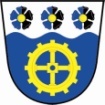 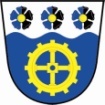  (včetně usnesení ) z      5. veřejného zasedání zastupitelstva  OBCE Teplička,které se koná  v pátek  dne 28.8.2020 na OÚ v Tepličce, č.p. 40,  od     18:00     hodpřítomnost zastupitelů (i případných hostů) je  doložena  prezenční  listinou.Jednání zastupitelstva obce zahájila  pí. Hana Bartošová, jakožto starostka v 18 :00 hodin. Jednání řídila a provedla zápis. Předložila přítomným zastupitelům k podpisu prezenční listinu. Přítomni         …  3  členové  zastupitelstva. Načež konstatovala, že zastupitelstvo obce je  počtu, kdy je  usnášení schopno. Jako ověřovatele zápisu byli určeni:    Ivana Přiklopilová a Helena DobroňováNÁVRH USNESENÍ č.  5 .1. – Zastupitelstvo schvaluje jako ověřovatele zápisu MUDr. Ivanu Přiklopilovou a pí. Helenu Dobroňovou  a jako zapisovatelku starostku Hanu Bartošovouproběhlo hlasování   …  PRO   3   PROTI….0,    ZDRŽ….. 0,                     USNESENÍ č.  5.1 .   -  JEDNOHLASNĚ SCHVÁLENOStarostka navrhla  formu hlasování pro všechny body VZ – VEŘEJNĚ = zvednutím ruky tak, jak je uvedeno i v jednacím řádu obce.  Dala  hlasovat o formě hlasování (veřejně)NÁVRH USNESENÍ č.   5  .2. – zastupitelé schvalují „veřejné“ hlasování pro všechny body zasedáníproběhlo hlasování   ….  PRO   3  PROTI….0,    ZDRŽ….. 0                       USNESENÍ č.5  .2.   -  JEDNOHLASNĚ SCHVÁLENODále předložila  usnesení z minulého  4.VZ – ze dne   25.6.2020 Bodem k  projednání  z předešlého VZ s úkolem bylo:    projednat řešení OLH a pachtu lesních pozemků	(nyní první bod programu)				Přednesla program probíhajícího VZ včetně bodů různé. Všichni zastupitelé byli včas pozváni na dnešní VZ, pozvánka byla vyvěšena a úřední desce i ele. úřední desce Do bodu různé navrhla dále starostka   projednat  strategický plán obce a dohody zastupitelek o provedení práce (volby)Starostka  požádala přítomné  o další návrhy. Proběhlo hlasování  o programu jak shora uvedeno, přičemž  jiné návrhy vzneseny nebylyNÁVRH USNESENÍ č. 5 .3. – ZO schvalují navržený program veřejného zasedání tak, jak je shora uvedeno včetně bodu „různé“ a dále schvalují jiné pořadí projednávaných bodů oproti pozvánce – vzhledem k prozatímní nepřítomnosti ostatních zastupitelů.proběhlo hlasování   …  PRO  3     PROTI….0,    ZDRŽ….. 0                     USNESENÍ č.   5.3.   -  JEDNOHLASNĚ SCHVÁLENO1) prvním bodem veřejného zasedání bylo  projednat rozpočtové opatření č. 3/2020. Starostka předložila zastupitelkám vypracované RO 3/20. (nutnost krom úprav účtů -  vytvořit nový účet – použitý olej). Zastupitelky se s tímto RO seznámily, nemají k němu námitek a schvalují ho.NÁVRH USNESENÍ č.  5 .4. – ZO schvaluje RO č. 3/2020proběhlo hlasování   …  PRO  3   PROTI….0,    ZDRŽ….. 0                      USNESENÍ č. 5 .4 .   -  JEDNOHLASNĚ SCHVÁLENO2) Jako další bod byly projednávány dohody o provedení práce v rámci říjnových voleb. Starostka navrhla uzavřít s  Helenou Dobroňovou jako zastupitelkou (roznos obálek) a Hanou Bartošovou jako zastupitelkou  (úklid prostranství a příprava voleb) dohody o provedení práce související s přípravami říjnových voleb.NÁVRH USNESENÍ č. 5 .5 . – ZO  schvaluje  uzavření dohod o provedení práce v rámci příprav na  říjnové volby se zastupitelkami Helenou Dobroňovou (roznos obálek) a Hanou Bartošovou (úklid prostranství aj.)proběhlo hlasování   … PRO 3     PROTI….0,    ZDRŽ… 0      		USNESENÍ č. 5.5.   -  JEDNOHLASNĚ SCHVÁLENO3) Starostka obce předložila zastupitelkám k prostudování strategický plán rozvoje obce Teplička (provedeny změny). Zastupitelky si tento prostudovaly, schvalují ho a nemají k němu připomínek.NÁVRH USNESENÍ č.  5  .6 . – ZO  schvaluje - vydává „strategický plán rozvoje obce Teplička pro období let 2019-2024proběhlo hlasování   …  PRO  3   PROTI….0,    ZDRŽ….. 0                       USNESENÍ č.  5.6 .   -  JEDNOHLASNĚ SCHVÁLENO4) Starostka předkládá žádost občanů ze dne 25.6.2020  pod č.j. 119/2020 o provedení oprav příjezdové obecní komunikace. Tato byla částečně vyřešena na VZ dne 25.6.2020. a ZO bude postupně jednat o zadávání VZMR na opravy místních komunikací. Zatím vyřešeno svépomocí, o čemž byli žadatelé vyrozuměni. Opraveny budou nájezdy na panelovou cestu.										 v 18:25 se dostavil p. JelínekZO se dohodli a schvalují etapu oprav místních komunikací  a rozšíření VO  takto:– cesta od č.p. 74 k č.p. 54 č.j. , tj. část p.p.č.  950/1 a p.p.č. 949/2-  dále od č.p. 74 k č.e.46, tj. p.p.č. 948/2 – včetně veřejného osvětlení (dle pasportu VO)- oprava nájezdů na panelové úseky cesty na p.p.č. 932- oprava propustků u hlavní silnice na p.p.č. 933/2 a 32/5  včetně nájezdů a malý propustek na p.p.č. 933/1NÁVRH USNESENÍ č.  5.7. – ZO berou na vědomí žádost žadatelů o opravu komunikace  a  schvalují etapu oprav místních komunikací  a rozšíření VO  v tomto rozsahu (VZMR): – cesta od č.p. 74 k č.p. 54 č.j. , tj. část p.p.č.  950/1 a p.p.č. 949/2 -  dále od č.p. 74 k č.e. 46, tj. p.p.č. 948/2 – včetně veřejného osvětlení (dle pasportu VO) dále pak schvalují  opravu nájezdů na panelové úseky cesty na p.p.č. 932- oprava propustků u hlavní silnice na p.p.č. 933/2 a 32/5  včetně nájezdů a malý propustek na p.p.č. 933/1proběhlo hlasování   …  PRO  4   PROTI….0,    ZDRŽ….. 0   		USNESENÍ č.  5 .7 .   -  JEDNOHLASNĚ SCHVÁLENO5) Zastupitelům předložena žádost občanů o  pronájem či prodej části pozemku p.č. 61/8.  Žádost ze dne 25.6.2020 pod č.j. 120/2020. Zastupitelům byla předložena tato žádost včetně mapky. Situaci si prostudovali a žádosti se rozhodli nevyhovět, a to především vzhledem k tomu, že je tato část pozemku přístupem i k jiným pozemkům a nájem ani prodej není řešením, když právo žadatelů užívat tento pozemek jako přístupovou cestu není ničím dotčeno. NÁVRH USNESENÍ č.   5.8. – ZO zamítají žádost občanů o odkup či nájem části pozemku p.č. 61/8proběhlo hlasování   …  PRO   4  PROTI….0,    ZDRŽ….0		USNESENÍ č.  5 .8.   -  JEDNOHLASNĚ SCHVÁLENO6) Posledním bodem programu bylo rozhodnout o správě majetku obce – tedy obecních lesů.a) Zastupitelům byl předložen návrh „Smlouvy o poskytnutí služeb při správě majetku – lesů“ a to s obstaravatelem „Loketské městské lesy s.r.o. se sídlem Dvory 31, Loket. Zastupitelé již na pracovní poradě zvážili spolupráci s touto společností a s obsahem návrhu smlouvy byli seznámeni. Rozhodli se tuto smlouvu uzavřít, a to s platností od 1.9.2020. Obsahem smlouvy je i zajištění činnosti odborného lesního hospodáře.b) v souvislosti s uzavřením smlouvy ruší usnesení č. 3.6. o záměru pachtu obecních lesů ze dne 4.6.2020NÁVRH USNESENÍ č.   5.9 . –  a) ZO uzavírá (schvaluje) smlouvu o poskytnutí služeb při správě majetku, a to s obstaravatelem „Loketské městské lesy s.r.o.proběhlo hlasování  ….  PRO   4   PROTI….0,    ZDRŽ….. 0 		č. 5.10. b) ZO ruší usnesení ZO č. 3.6. ze dne 4.6.2020 – tedy záměr o pachtu obecních lesů.  proběhlo hlasování  ….  PRO   4   PROTI….0,    ZDRŽ….. 0 USNESENÍ č. 5 .9 .  a   5.10.  -  JEDNOHLASNĚ SCHVÁLENODalší body k projednání navrženy nebyly,  do diskuse se nikdo nepřihlásil a  proto starostka jednání ukončila v 19:35  hodin.Veškeré materiály předložené zastupitelům k projednávaným bodům  jsou uloženy u zápisu v šanonu „veřejná zasedání 2020“ nebo přímo ve složkách k dané věci.Vyhotoveno v Tepličce dne   31.8.  2020Ověřovatele:               Ivana Přiklopilová                ……………………………………….		          Helena Dobroňová                  …………………………………………….	           Zapsala: starostka Hana Bartošová……………………………………………………………….                               ………………………………………………………………………    	Místostarosta: Tomáš Jelínek					Vyvěšeno dne  31.8 .2020 						Sejmuto dne:           2020Termín      6 . VZ byl stanoven na    září 2020